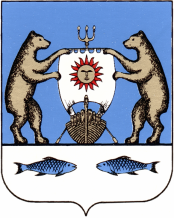 Российская ФедерацияНовгородская область Новгородский районАдминистрация Лесновского сельского поселенияПОСТАНОВЛЕНИЕот 09.11.2021 года № 98д. ЛеснаяОб утверждении Порядка и сроковвнесения изменений в перечень главныхадминистраторов источников финансирования дефицита и главныхадминистраторов доходов бюджетаЛесновского сельского поселения     В соответствии со статьями 160.1 и 160.2 Бюджетного кодекса Российской Федерации, Администрация Новгородского муниципального районаПОСТАНОВЛЯЮ:Утвердить прилагаемый Порядок и сроки внесения изменений в Перечень главных администраторов источников финансирования дефицита и Перечень главных администраторов доходов бюджета Лесновского сельского поселения.Настоящее постановление применяется к правоотношениям, возникающим при составлении и исполнении бюджета Лесновского сельского поселения, начиная с бюджета на 2022 год и на плановый период 2023 и 2024 годов. Опубликовать постановление в газете «Лесновский вестник» и разместить на официальном сайте Администрации Лесновского сельского поселения в информационно-телекоммуникационной сети «Интернет» по адресу: www.lesnaya - adm.ru.Глава Лесновскогосельского поселения				                             С.Г. КалиничевУтвержденпостановлением АдминистрацииЛесновского сельского поселения от 09.11.2021г. №98Порядок и сроки внесения изменений в Перечень главных администраторов источников финансирования дефицита и Перечень главных администраторов доходов бюджета Лесновского сельского поселения1.Настоящие Порядок и сроки устанавливают правила и сроки внесения изменений в Перечень главных администраторов источников финансирования дефицита и Перечень главных администраторов доходов бюджета Лесновского сельского поселения (далее - Перечни).2. Предложения по внесению изменений в Перечни (далее- Предложение) направляются в Администрацию Лесновского сельского поселения (далее – Администрация) специалистом, на котором возложены обязанности по введению Перечней (далее – Специалист).3. Предложения вносит Администрация, осуществляющие бюджетные полномочия главных администраторов источников финансирования дефицита и главных администраторов доходов бюджета Лесновского сельского поселения.4. Рассмотрение Администрацией Предложений осуществляется в течении 10 рабочих дней со дня их поступления.5. По итогам рассмотрения Предложений Администрация в срок, установленный пунктом 4 настоящего Порядка разрабатывает соответствующий проект постановления Администрации Лесновского сельского поселения.6. Основанием для отказа в согласовании Предложения являются:     отсутствие в нормативно-правовом акте Министерства финансов Российской Федерации, устанавливающем коды классификации источников финансирования дефицитов бюджетов и коды классификации доходов бюджетов и соответствующие им коды аналитической группы вида, группы, подгруппы, статьи источника финансирования дефицита и доходов бюджетов, предлагаемого Специалистом к включению в Перечни;     несоответствие наименования кода группы, подгруппы, статьи источника финансирования дефицита и доходов бюджета Лесновского сельского поселения коду группы, подгруппы, статьи источника финансирования дефицита и доходов бюджета Лесновского сельского поселения.7. После устранения несоответствия, указанного во втором абзаце пункта 6 настоящего Порядка, послужившего основанием для отказа в согласовании Предложения, Специалист может направить в Администрацию Предложения о внесении изменений в Перечни повторно.                               _________________________________